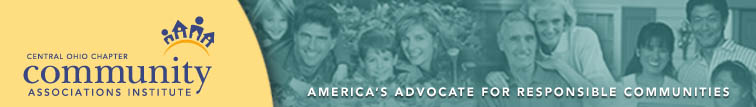 Date: 1/23/19Committee: MembershipMembers in Attendance: Bryan Herd, Robin Bollinger, Rick Smith, Julia Donnan, Lori Davis, Kathie CesaSummary of Committee Activity: Kathie passed out marketing materials per last meeting request. (Need Common Ground past issues to give to boards)Reviewed how Columbus chapter funded, how it compares in size to other chapters.Issues 2018 with marketing committee (ie 2018 survey). Confirmed that Marketing and Membership would need to work hand in hand to be effective.Need for more social media/pod cast Columbus CAI info.Consensus is that volunteer Board members will be major focus to increase membership.Consensus that calls from the Membership committee a must to retain/maintain the new members.Actions/Follow Up:Bryan – Reach out to New President Arnold to discuss the Marketing/Membership collaboration.Robin – Will follow up on BJ Myers email draft to CAI Management Company’s leadership concerning manager membership and CMCA.Board – Think about talking points for calls to new members.Rick – Look at social media/pod cast geared to volunteer boards. 